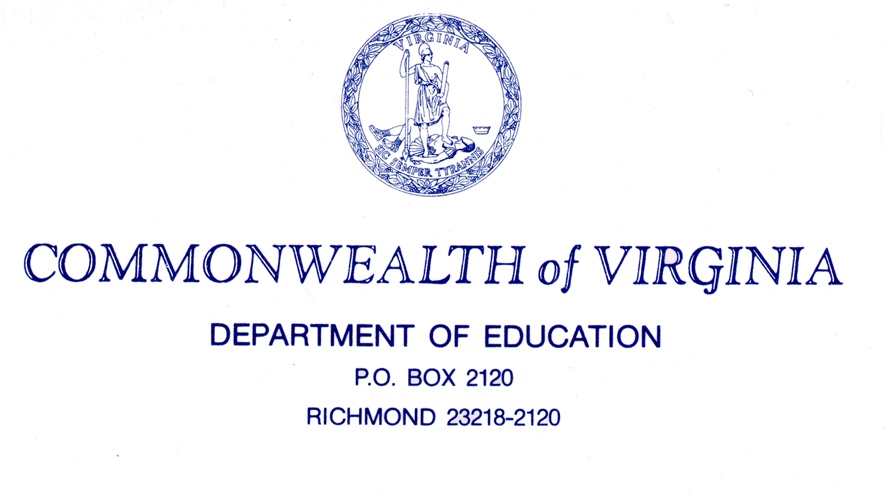 COMMONWEALTH of VIRGINIADEPARTMENT OF EDUCATIONP.O. BOX 2120RICHMOND, VA 23218-2120The Early Childhood Advisory Committee will convene on April 27, 2023, at 10:00 AM. The meeting will be held in the Board Room, located on the 22nd floor of the James Monroe Building, which is open to the public. The meeting will be live streamed on the VDOE YouTube Channel. If the live stream is unavailable, the recording will be posted within five days. Written and oral public comments will be accepted. Please submit written public comment or sign up for oral public comment by email to earlychildhood@doe.virginia.gov by 8 AM on Thursday, April 27, 2023. To sign up for oral public comment, please provide your name and affiliation; there will also be an opportunity to sign up for oral public comment during the meeting. Written public comments will be shared with Advisory Committee Members during the meeting.MinutesPresent in-personCecilia SuarezJennifer ParishClark AndrsCheryl MormanChristen Johnson Shikee Franklin Darrell TurnerVivien McMahanMaryam SharifianBergen NelsonSandra WilbergerWendy LipscombAngela WirtVirtual attendance Michelle HowardRationale: personal matter, appointment for sonVirtual location: officeSara CookRationale: Residence is more than 60 miles from the meeting locationVirtual location: homeRoberta NewmanRationale: Residence is more than 60 miles from the meeting location Virtual location: homeAbsentTina AlsopGina WohlfordBweikia Foster SteenFull advisory board convenes						             10:00 AMApproval of virtual attendanceMotion to approve virtual attendance for Cook, Newman, and Smith: Parish Motion to second: NelsonIn favor: unanimous Opposed: noneThe motion carriesApproval of March minutesMotion to approve minutes: TurnerMotion to second: SharifianIn favor: unanimous The motion carriesUpdate: VQB5 Guidelines for FY 24                                                                         10:15 AM                                                   Jenna Conway, VDOE Presentation: Standards for Licensed Child Day Centers                                            10:30 AM               Jenna Conway, VDOEPart I: IntroductionMotion to endorse with correction to typo for definition of two-year-old: JohnsonMotion to second: ClarkIn favor: unanimousOpposed: noneThe motion carriesPart II: AdministrationMotion to endorse with recommendation to change “nickname” to “preferred name” in 60B1: McMahanMotion to second: SuarezIn favor: unanimousOpposed: noneThe motion carriesMotion to endorse with recommendation to remove Gender from 60B1: ParishMotion to second: WilbergerIn favor: 5Opposed: 8The motion failedPart III: Staff qualifications and Training Motion to endorse: AndrsMotion to second: TurnerIn favor: unanimousOpposed: noneThe motion carriesPart IV: Physical PlantMotion to endorse with recommendation to add “two-year-olds" to the list of age groups in items M and O Section 260:  ParishMotion to second: JohnsonIn favor: unanimousOpposed: noneThe motion carriesPart V: Staffing and SupervisionMotion to endorse with recommendation to strike F in Section 280: WirtMotion to second: SuarezIn favor: unanimousOpposed: noneThe motion carriesPart VI: Program Requirements and EquipmentMotion to state “visual media” in 320C: NelsonMotion to second: JohnsonIn favor: unanimousOppose: noneThe motion carriesMotion to prohibit the use of visual media/screen time in infant groups (0-16 months, except potentially in times of transition) and make other modifications as necessary to correct age groupings: TurnerMotion to second: MormanIn favor: unanimousOppose: noneThe motion carriesMotion to strike “as soon as possible” from 340F: MormanMotion to second: ParishIn favor: unanimousOppose: noneThe motion carriesMotion to say “If” instead of “When” in 380D: McMahanMotion to second: SharifianIn favor: unanimousOppose: noneThe motion carriesRecommendation to develop guidance in relation to developing quality, developmentally appropriate schedules for school-age children (Norman)Motion to revise section title to “Parental Engagement” for 400: MormanMotion to second: McMahanIn favor: unanimousOppose: noneThe motion carriesMotion to endorse section 6 with changes: JohnsonMotion to Second: NelsonIn favor: 11Oppose: noneAbstain: 1The motion carriesPart VII: Preventing the Spread of Disease and Infection ControlMotion to endorse with recommendation to revise 490 D and E by requiring children to wash hands with liquid soap and water prior to eating: McMahanMotion to second: MormanIn favor: unanimousOppose: noneThe motion carriesMotion to endorse with recommendation to revise 490 D and E by requiring children to wash hands with liquid soap and water after eating: MormanMotion to second: McMahanIn favor: 11Oppose: 1The motion carriesMotion to endorse with corrections: McMahanMotion to second: JohnsonIn favor: unanimousOppose: noneThe motion carriesPart VIII: Medication Administration and Topical Skin ProductsMotion to endorse: WirtMotion to second: ParishIn favor: unanimousOppose: noneThe motion carriesPart IX: First Aid, Emergency Supplies, and Emergency Preparedness and ResponseMotion to endorse: McMahanMotion to second: WirtIn favor: unanimousOppose: none The motion carries Part X: Special ServicesMotion to endorse: McMahanMotion to second: MormanIn favor: unanimousOppose: noneThe motion carriesPart XI: Evening and Overnight Care ProgramsMotion to endorse: McMahanMotion to second: ParishIn favor: unanimousOppose: noneThe motion carriesPart XII: Therapeutic and Special Needs Programs Motion to endorse: TurnerMotion to second: McMahanIn favor: unanimousOppose: noneThe motion carriesReview of public comment							3:45 PMSandy Wilberger: shared VQB5 recommendations from TTACs (send to members)
Rebecca will share written public comment with ECAC members
Adjournment									4:00 PM	Next meeting date: Wednesday, June 21